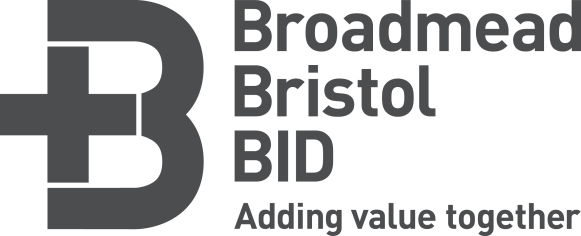 Summary of notes from BID marketing meeting 21st October 2015
In attendance: 	Aaron Edmondson, Sketchers 		Rae Stanton, Lush	Andy Hills, Antics 			Rob Bailey, Marks & SpencerCameron Lang, The Galleries 		Slawek Walak, The Change GroupCara Collins, Bhs 			Jenny Ford, Build-A-Bear WorkshopCaroline Tiernan-Locke, Consol		Sian Salmons, DebenhamsKelly Haywood, Taking Shape		Sophie Neveu, Destination BristolKen Jessney, Santander 		Viv Kennedy, Destination Bristol		Kit Bellamy, Hallmark					Chair:		Jo Hawkins, Broadmead BID managerBID marketing update
This included:Cheers Drive! CampaignShaun in the CityBID Christmas marketing campaigns Social media opportunitiesFuture eventsTo see the full presentation, please see: http://www.broadmeadbristolbid.co.uk/your-bid-your-say/downloads/ The Galleries updateFreshers’ fairs – the 2 fairs hosted in The Galleries in September had been very positive.Halloween – the large pop up shop on the ground floor has proved very successfulBlack Friday, 27th November – The Galleries will be open from 8am - 8pm; 8pm Christmas opening on 27th November.Christmas advertising is currently being finalised and will include a radio campaign with Breeze as well as press and bus side advertising. Santa’s Grotto will open on 6th November, coinciding with BSQ Christmas lights switch-on event. The Grotto will be open every weekend in November and every day in December until Christmas Eve.Social media – Since January 2015, the number of ‘likes’ on Facebook has doubled and Twitter followers have tripled, thanks to the recent appointment of The Galleries’ new marketing agency.Healthy High StreetsRob Bailey gave an introduction and update on the positive progress of this campaign.Greggs and EE have now joined the current partner organisations M&S, Boots and Santander.Rob will continue to host regular informal meetings (Wake Up & Smell The Coffee!) in the M&S café.  These meetings are a great opportunity for sharing success and building networks. All are welcome.
Cleansing  & maintenance updateThe cleansing team is working hard to keep on top of the cleansing and graffiti issues in Broadmead. If you are aware of any problems, please contact the BID team. Empty store The Money Shop in Nelson Street has been a target for graffiti recently – 
Action: Jo to look at this area and organise the cleansing of this unit.How can we help?The BID team is happy to promote your offers, events and news via the Bristol Shopping Quarter website and via our social media platforms.  Please email viv.kennedy@destinationbristol.co.uk with details and images.AOBAll agreed 10am is a good time to host our BID marketing meetings; the days in 2016 will alternate to give all retailers the opportunity to attend.A group brainstorming session will be organised at our next BID marketing meeting; this will be a chance for retailers to think about how to maximise BID opportunities for their benefit.The positive results of late night trading was discussed. Retailers were encouraged to consider opening later in order to benefit.Andy Hills had a query re: MetroBus works during the Christmas period.
Action: Jo to get back to Andy Hills with more info.Many thanks for attending this meeting.  Please contact Jo or Sophie with any queries or with any additional feedback:jo.hawkins@destinationbristol.co.uk   /   sophie.neveu@destinationbristol.co.uk 

Next meeting: 
Date and venue to be confirmed